R A P O R Tz pracy zespołu roboczego Forum Poradnictwa Zawodowego Województwa LubuskiegoNOTATKI:Zespółds. Promocji  Miejsce spotkaniaZielona Góra – sala poradnictwa grupowego, Wojewódzki Urząd Pracy w Zielonej GórzeData14 marca 2012.Godzina1030 – 1400Członkowie zespołuKrzysztof Słabczyński, Jerzy Tucki, Małgorzata Kordoń, Bozena Sumińska, Katarzyna Niedźwiecka, Jadwiga Klimanowska, Jadwiga Pilecka,  (lista obecności w załączeniu)EksperciKarolina Krasowska, Katarzyna Twardowska GościeNie zapraszanoProgramW załączeniuPrzebieg spotkania    Spotkanie zespołu odbyło się w Sali poradnictwa grupowego Centrum Informacji i Planowania Kariery Zawodowej Wojewódzkiego Urzędu Pracy w Zielonej Górze. NA miejsce spotkania wybrano WUP, aby było dogodne położenie do dojazdu dla członków zespołu. Termin spotkania został wyznaczony po konsultacji z członkami zespołu, który dokonała kol. B. Sumińska.  Pewną niedogodnością było to, że w dniu spotkania odbywały się Targi Pracy ETAT na Uniwersytecie Zielonogórskim. Automatycznie nie mogli pojawić się przedstawiciele instytucji biorących udział w tych targach. Należeli do nich Lila Smoła z Uniwersytetu Zielonogórskiego (współorganizator targów), przedstawiciele OHP, Zespołu Szkół Ekonomicznych z Zielonej Góry. Natomiast przedstawiciel OPS z Kostrzyna miał problemy z komunikacją.  Program spotkania zakładał:opracowanie planu pracy zespołu w zakresie promocji poradnictwa zawodowego,zapoznanie ze strukturą techniczną strony internetowej partnerstwa www.doradztwozawodowe.zgora.pl,sprawy rożne.AD. 1. Plan pracy na 2012r. Członkowie zespołu, biorąc siły na zamiary  zgłosili do planu pracy następujące przedsięwzięcia:upowszechnienie dobrych praktyk partnerów na stronie internetowej – na bieżąco,konkurs wiedzy o poradnictwie zawodowym dla przedszkoli, szkół podstawowych, gimnazjalnych i ponadgimnazjalnych, w terminie od 1 października 2012r do stycznia 2013r, nad którym zespół pracował wstępnie na spotkaniu 6.10.2011r,działania promujące poradnictwo zawodowe w szkołach,konkurs prac dyplomowych z obszaru doradztwa zawodowego na studiach dziennych i podyplomowych,dzień poradnictwa zawodowego w regionie w  czasie Ogólnopolskiego Tygodnia Kariery w październiku 2012r,opracowanie portfolia i zamieszczenie na stronie partnerstwa z możliwością pobrania przez zainteresowane osoby – w terminie do końca III kwartału 2012r.   AD. 2. Współredagowanie strony internetowej. Kolejnym tematem było współredagowanie przez partnerów strony internetowej www.doradcazawodowy.zgora.pl.. Pani Karolina Krasowska, prowadząca Sekretariat partnerstwa zapoznała ze strukturą portalu i przedstawiła procedurę zamieszczania materiałów. Również odpowiadała na pytania zainteresowanych. Lista osób przeszkolonych w zakresie współredagowania strony jest w załączeniu do raportu.   AD. 3. Sprawy różne:Pani Katarzyna Twardowska zapoznała z nowym pomysłem powołania  Rady Programowej Forum. Konsultacje w tej sprawie odbyły się w gronie przedstawicieli Uniwersytetu Zielonogórskiego, Komendy OHP, Kuratorium Oświaty, WUP. Planowane jest kolejne spotkanie konsultacyjne, Zaproponowano nawiązanie kontaktu partnerskiego z Samorządowym Ośrodkiem Doradztwa i Doskonalenia w Zielonej G. – kontakt z p. G. Uhman z ODN w Zielonej Górze,Należy nawiązać kontakt w Wojewódzką Biblioteką Pedagogiczną w Zielonej Górze i Gorzowie Wlkp. w celu udostępnienia katalogu zbiorów dla doradców zawodowych,Zaproponowano zaproszenie do partnerstwa szkolnictwo i uczelnie niepubliczne dla dorosłych np. Policealne Studium Kształcenia Kadr w Zielonej Górze, Wyższa Szkoła Zawodowa w Kostrzynie/O.,Ponadto dyskusja toczyła się w obszarach dotyczących kształcenia zawodowego po 1 września 2012r, nadawania certyfikatów poświadczających umiejętności nabyte przez osoby dorosłe, inicjatywie władz Miasta Witnica w zakresie doradztwa zawodowego oraz planowanej przez Uniwersytet Zielonogórski  „I Grze Miejskiej Studentów”. 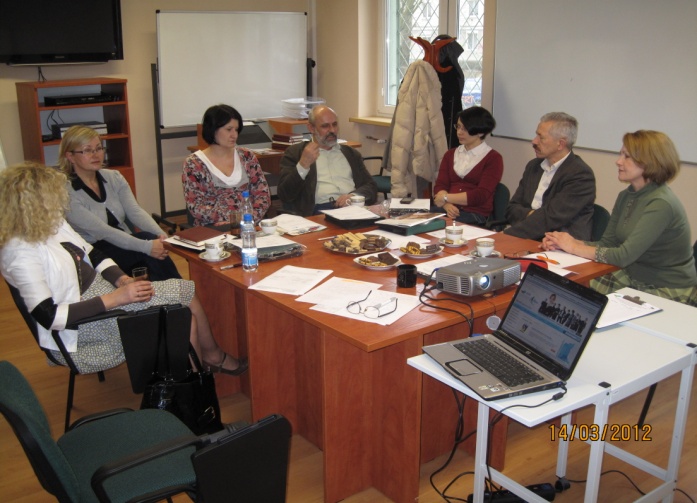 Ustalanie planu pracy zespołu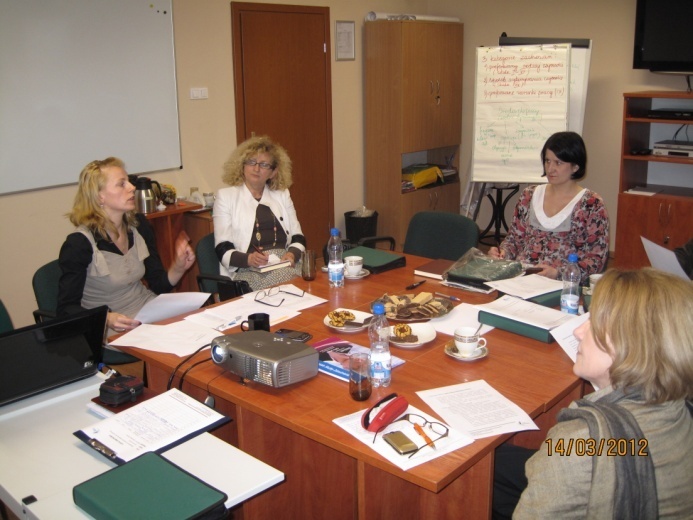 Szkolenie z redagowania strony internetowej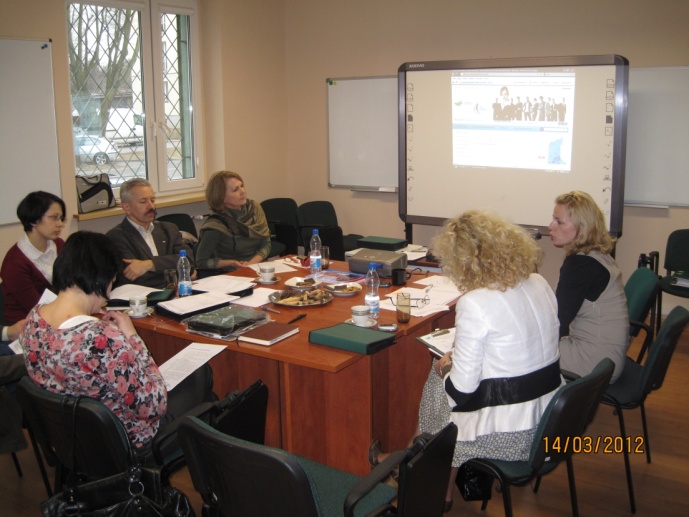 Szkolenie z redagowania strony internetowej – pytania i odpowiedzi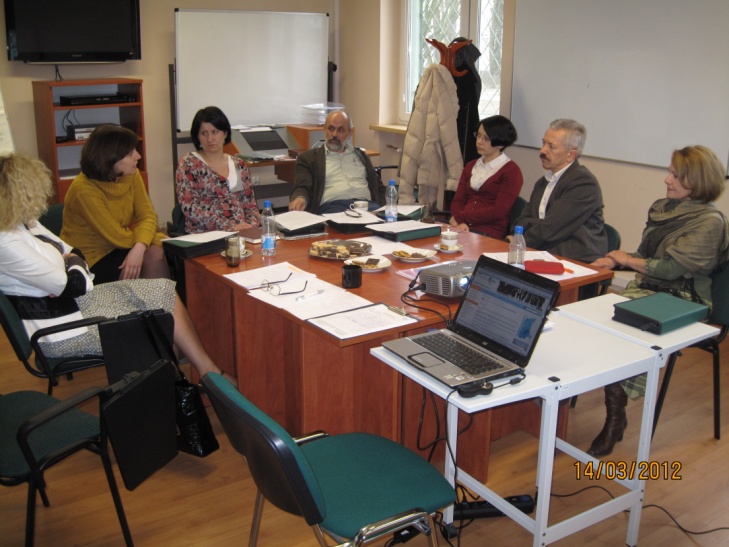 Omawianie założeń rady programowej partnerstwaRezultaty- ustalono plan pracy zespołu na 2012r,- przeszkolono partnerów obecnych na spotkaniu w zakresie redagowania strony internetowej,- zaproponowano doproszenie nowych partnerów instytucjonalnych.Wartość dodana spotkania- partycypacyjny styl podejmowania decyzji przy ustalaniu plany pracy na 2012rWnioskizamieszczanie na stronie internetowej partnerstwa dobrych praktyk przez liderów zespołu,opracowanie i wdrożenie konkursu wiedzy o poradnictwie zawodowym dla przedszkoli, szkół podstawowych, gimnazjalnych i ponadgimnazjalnych przez zespół,przekazanie do zespołu ds. współpracy w zakresie realizacji poradnictwa i informacji zawodowej propozycji opracowania założeń konkursu prac dyplomowych na uczelniach wyższych oraz dnia poradnictwa zawodowego w regionie podczas OTK,przekazanie do zespołu ds. propozycji nawiązania współpracy z przedstawicielami szkolnictwa i uczelniami wyższymi z sektora niepublicznego – vide powyższy „przebieg spotkania”,opracowanie katalogu działań promujących poradnictwo zawodowe w szkołach,Opracowanie i zamieszczenie na stronie partnerstwa portfolia przez zespół,Przekazanie raport do członków zespołu.Załącznikilista obecnościprogram spotkaniastruktura portalu www.doradcazawodowy.zgora.pllista obecności osób przeszkolonych z redagowania strony internetowej partnerstwa,baza redaktorów strony internetowej www.doradcazawodowy.zgora.pl Protokół sporządziłRoman Kardowski